ВАГОНЫ САМОСВАЛЫ4-осный вагон-самосвал 5ВС-60, модель 19-Д001Назначение: для транспортировки и механизированной разгрузки сыпучих и кусковых грузов.6-осный вагон-самосвал модернизированный, модель 31-634Назначение: для транспортировки и механизированной разгрузки сыпучих и кусковых грузов4-осный вагон-самосвал, модель 31-638Назначение: для транспортировки и механизированной разгрузки сыпучих и кусковых грузов.4-осный вагон-самосвал, модель 31-638-01Назначение: для транспортировки и механизированной разгрузки сыпучих и кусковых грузов.4-осный вагон-самосвал, модель 31-656Назначение: для транспортировки и механизированной разгрузки сыпучих и кусковых грузов.4-осный вагон-самосвал, модель 31-661Назначение: для транспортировки и механизированной разгрузки сыпучих и кусковых грузов.4-осный вагон-самосвал, модель 31-675Назначение: для перевозки и механизированной погрузки и выгрузки сыпучих и кусковых грузов.4-осный вагон-самосвал, модель 31-675-01Назначение: для перевозки и механизированной погрузки и выгрузки сыпучих и кусковых грузов.4-осный вагон-самосвал, модель 31-676Назначение: для перевозки и механизированной погрузки и выгрузки сыпучих и кусковых грузов.4-осный вагон-самосвал с амортизирующей прослойкой, модель 31-676-01Назначение: для перевозки и механизированной погрузки и выгрузки сыпучих и кусковых грузов.4-осный вагон-самосвал, модель 31-945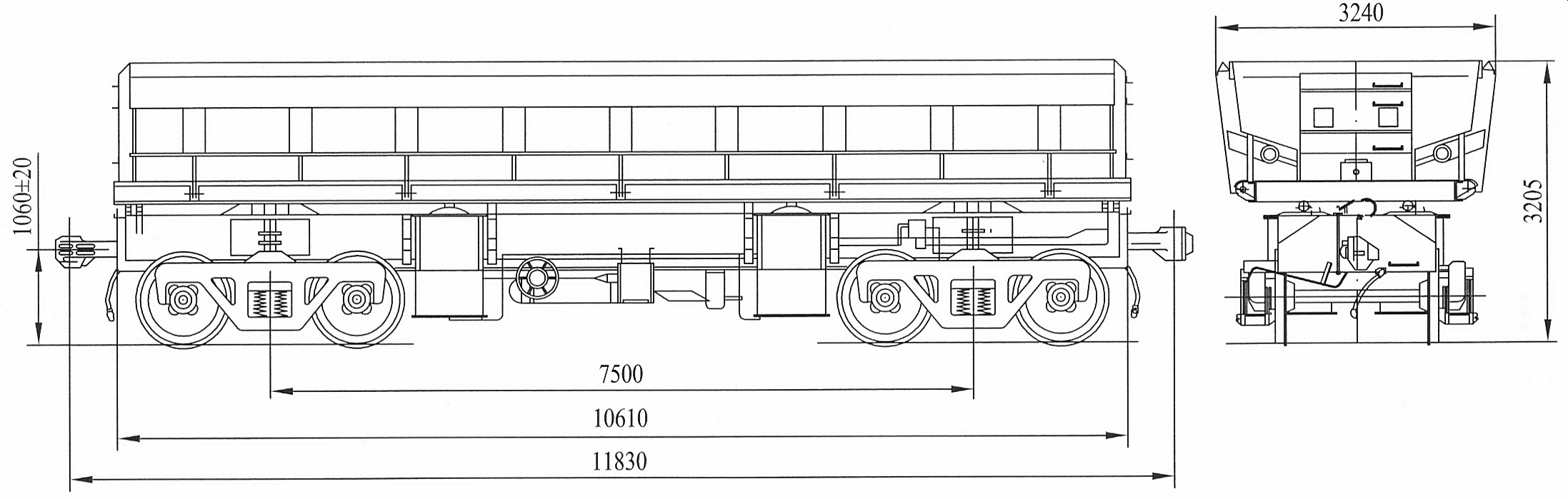 Назначение: для транспортировки и механизированной разгрузки сыпучих и кусковых грузов.4-осный вагон-самосвал с опрокидывающимся кузовом, модель 31-945-01Назначение: для транспортировки и механизированной разгрузки сыпучих и кусковых грузов.4-осный вагон-самосвал с опрокидывающимся кузовом, модель 31-945-02Назначение: для транспортировки и механизированной разгрузки сыпучих и кусковых грузов.4-осный вагон-самосвал, модель 32-4079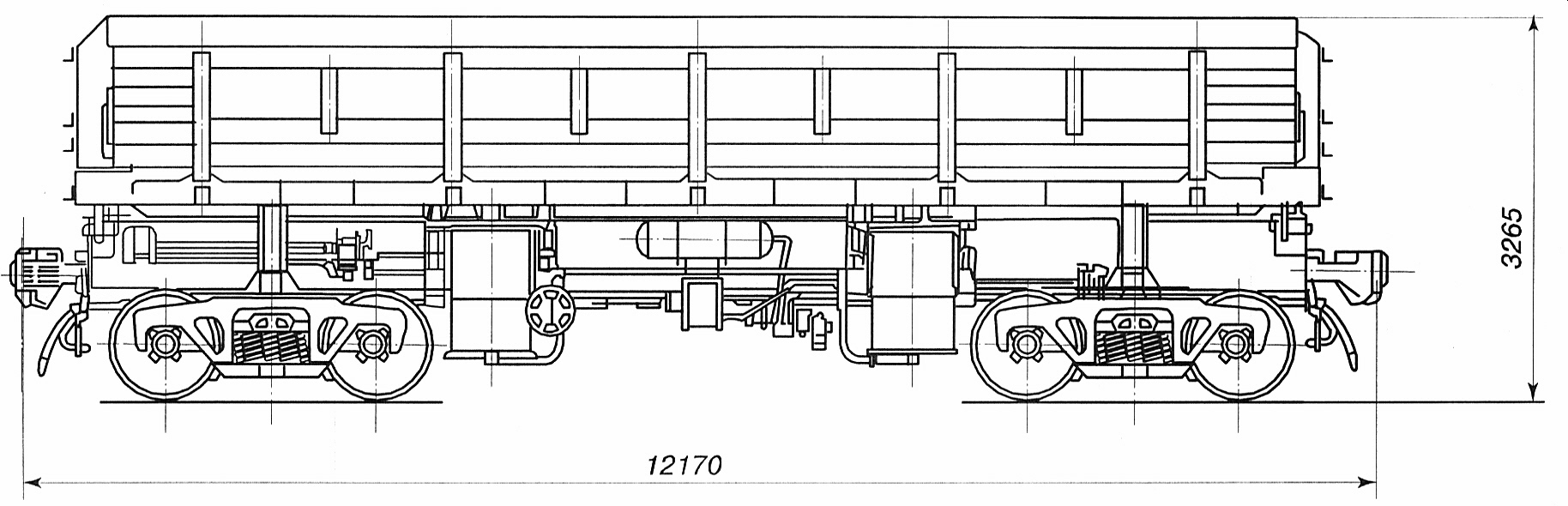 Назначение: для транспортировки и механизированной погрузки и выгрузки отходов и сырья металлургического производства в холодном состоянии, вскрышных пород, руд, известняка.6-осный вагон-самосвал, модель 33-677Назначение: для перевозки скальных пород и руд, для транспортировки и механизированной разгрузки сыпучих и кусковых грузов.6-осный вагон-самосвал, модель 33-678Назначение: для транспортировки и механизированной разгрузки сыпучих и кусковых грузов.6-осный вагон-самосвал, модель 33-680Назначение: для транспортировки и механизированной разгрузки сыпучих и кусковых грузов.4-осный вагон-самосвал, модель 33-682Назначение: для перевозки и механизированной разгрузки сыпучих и кусковых грузов.6-осный вагон-самосвал, модель 33-9035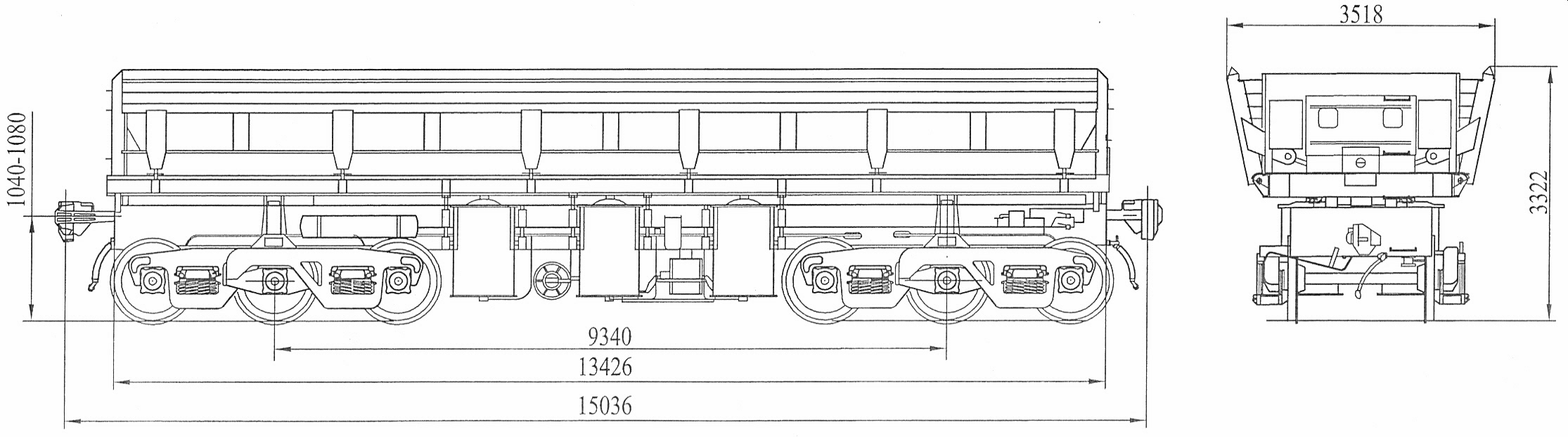 Назначение: для перевозки из карьеров и выгрузки на отвалах или дробильных установках.4-осный хоппер-дозатор, модель 55-76Назначение: для перевозки и дозировки балласта при путевых работах4-осный хоппер-дозатор, модель 55-76МНазначение: для перевозки и дозировки балласта при путевых работахСпециализированный вагон для раскаленного кокса, модель 26-499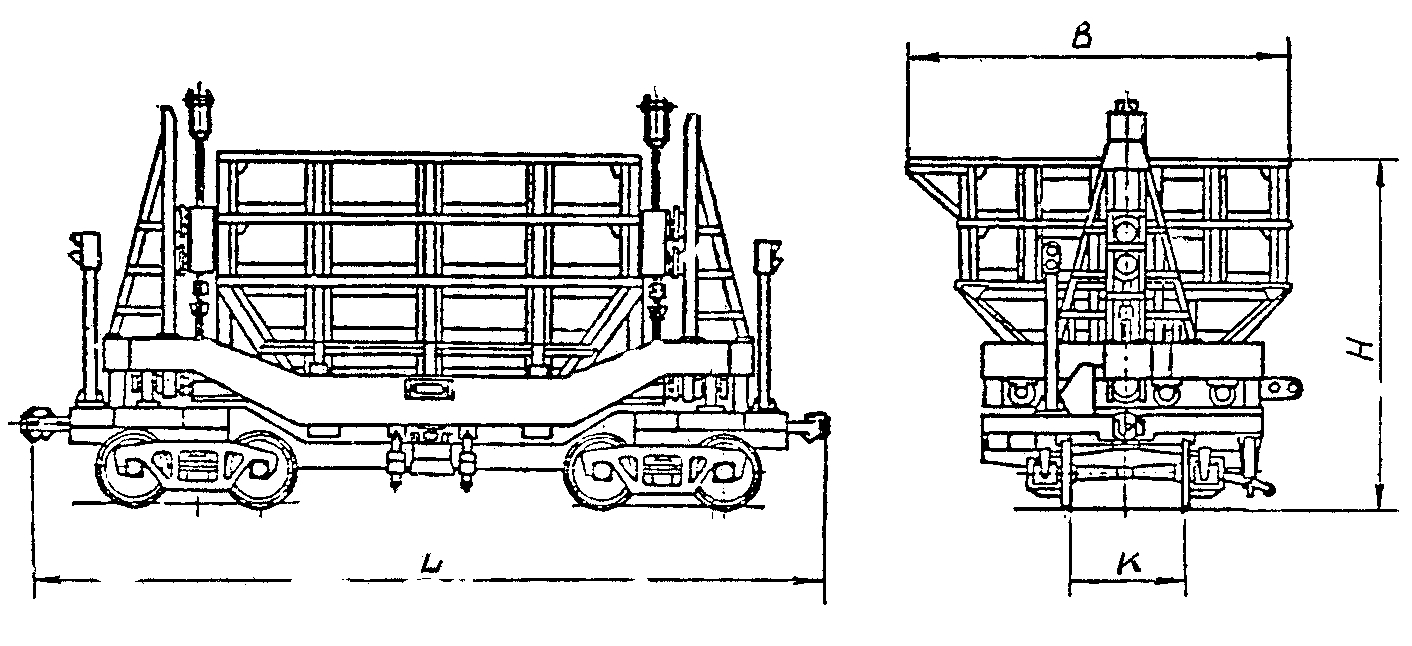 Назначение: для транспортировки и выгрузки коксаКоксотушильный вагон, модель 26-4013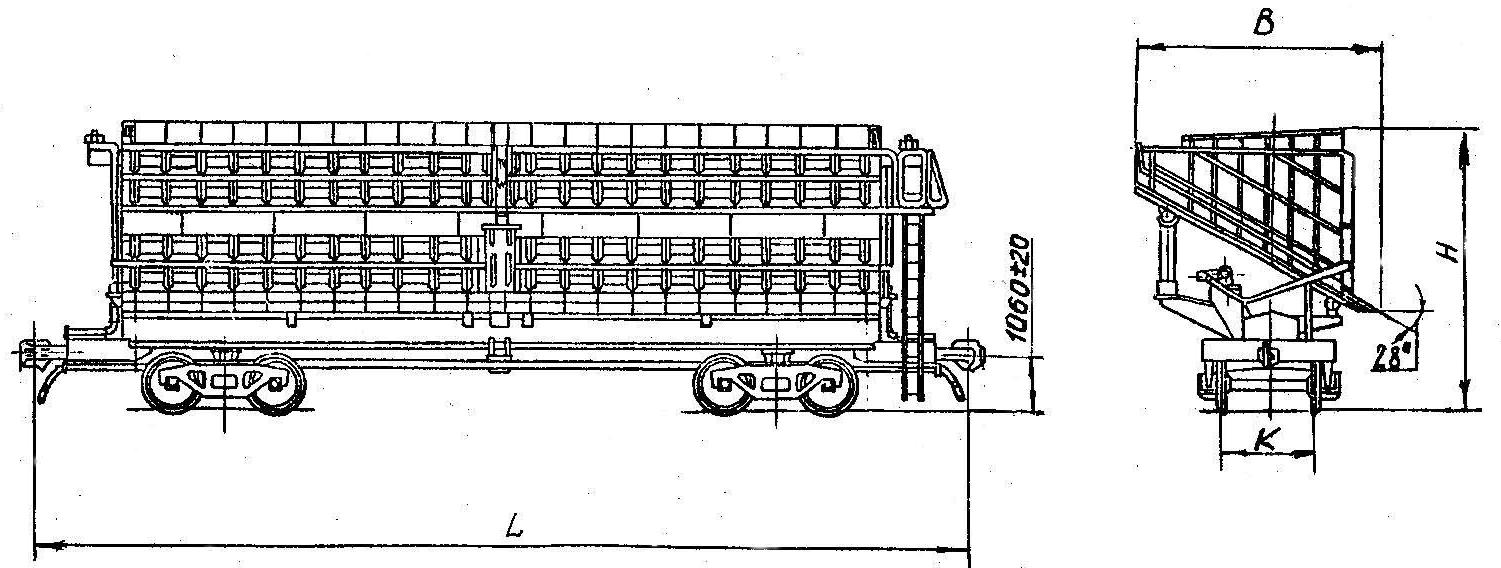 Назначение: для приема раскаленного коксаВагон коксотушильный с верхней и нижней подачей воды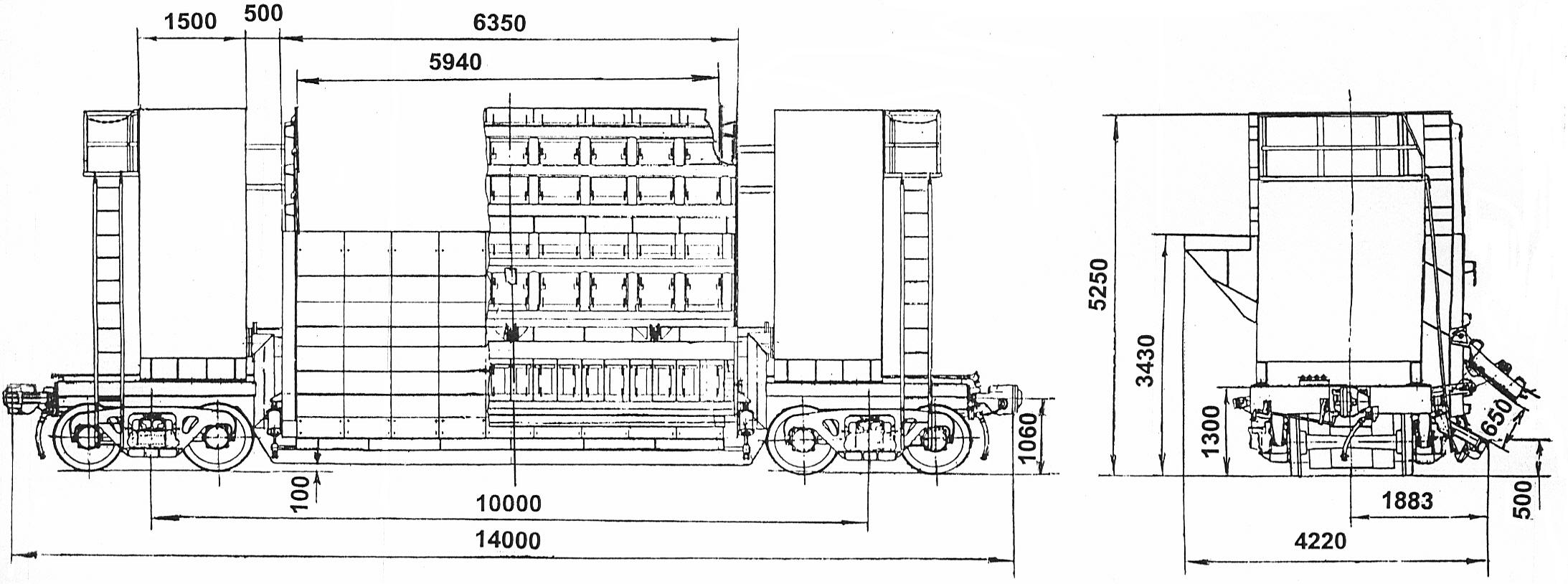 Назначение : для приема раскаленного кокса, выдаваемого из камер коксования объемом 20-25м3, транспортирования к тушильной башне, где производится тушение улучшенным комбинированным способом подачи воды сверху 20-25% и снизу 75-80%, транспортировки охлажденного кокса к коксовой рампе для выгрузкиВ вагоне производится автоматическое взвешивание горячего и охлажденного кокса при помощи тензодатчиков.Передвижение вагона осуществляется специальным электровозом.Вагоны могут изготовляться с шириной колеи – 1435, 1520 и .По требованию заказчика параметры вагонов могут быть изменены применительно к объему обслуживаемой камеры коксования. Масса вагона – 53,2т.Изготовитель ОАО «Днепровагонмаш»Вагон коксотушильный с верхней и нижней подачей воды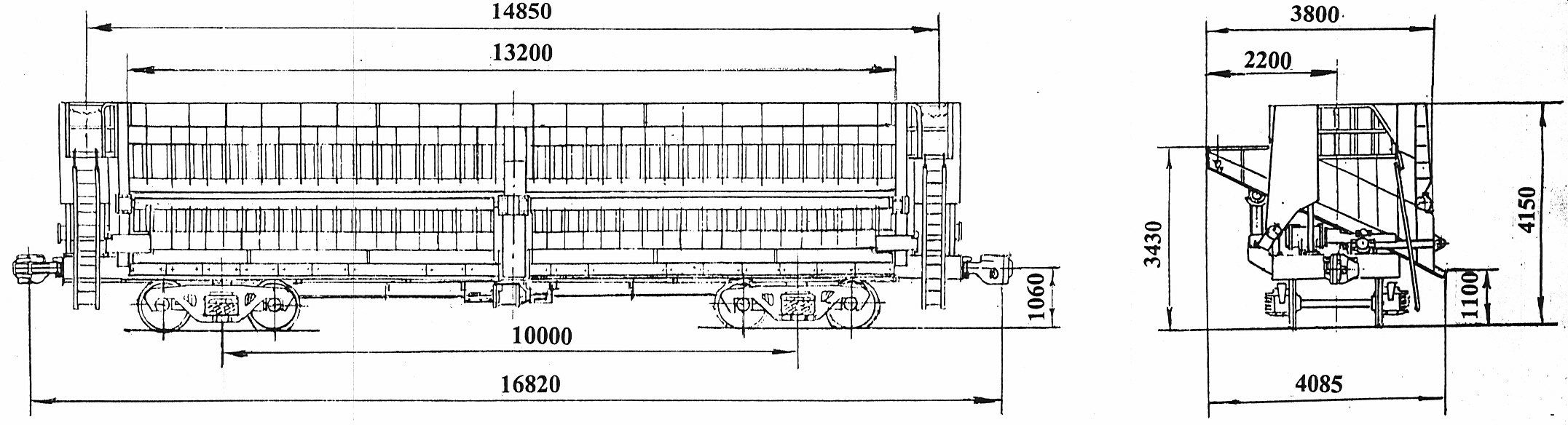 Назначение : для приема раскаленного кокса, выдаваемого из камер коксования объемом 20-25м3, транспортирования к тушильной башне, где производится тушение улучшенным комбинированным способом подачи воды сверху 20-25% и снизу 75-80%, транспортировки охлажденного кокса к коксовой рампе для выгрузкиПередвижение вагона осуществляется специальным электровозом.Вагоны могут изготовляться с шириной колеи – 1435, 1520 и .По требованию заказчика параметры вагонов могут быть изменены применительно к объему обслуживаемой камеры коксования. Масса вагона – 69,5т.Изготовитель ОАО «Днепровагонмаш»Номер проекта601.00.000        по осям сцепления автосцепок11720       ширина внизу2650Технические условия-        по концевым балкам рамы10500       высота970Модель вагона19-Д001Ширина максимальная, мм3210Высота от уровня верха головокТип вагона330 (5ВС-60)Высота от уровня верха головокрельсов до уровня пола, мм1720ИзготовительКалининградский ВСЗрельсов максимальная, мм2680Угол наклона кузова при разгрузке, град.45Грузоподъемность, т60Количество осей, шт.4Количество разгрузочных цилиндров, шт.4Масса тары вагона (min/max), т28,1/29Модель 2-осной тележки18-100Удельный объем, м3/т0,483Нагрузка:Наличие переходной площадкинетКонструкционная скорость на       статическая осевая, кН (тс)215,11 (21,95)Наличие стояночного тормозаестьпромышленных путях, км/ч75       погонная, кН/м (тс/м)74,38 (7,59)Объем кузова, м326,3Рабочее давление в цилиндрах разгрузки,Скорость конструкционная, км/ч120Размеры кузова внутри, мм:МПа (кгс/см2)0,6 (6,0)Габарит1-Т      длина вверху10000Год постановки на серийное производство1962База вагона7500      длина внизу9530Год снятия с серийного производства1972Длина, мм:      ширина вверху2950Возможность установки буферовнетНомер проекта634.00.000Скорость конструкционная, км/чсогласно указаниюОбъем кузова, м350,0Технические условия-№Г-4217у от 17.10.86г.Размеры кузова внутри, мм:Модель вагона31-634Скорость конструкционная на       длина вверху13400Тип вагона-  (2ВС-105)промышленных путях, км/ч70       длина внизу  13000ИзготовительКалининградский ВСЗГабарит (на путях МПС)1-Т       ширина вверху3150ПольшаБаза вагона, мм9340       ширина внизу2630Грузоподъемность, т90Длина, мм:       высота1300Масса тары вагона (min/max), т47 / 50по осям сцепления автосцепок14900Высота от уровня верха головок рельсовНагрузка:        по концевым балкам рамы13816до уровня пола, мм1917      статическая осевая, кН(тс):23,5Ширина максимальная, мм3520Угол наклона кузова при разгрузке, град.45      на путях промышленныхВысота от уровня верха головокКоличество разгрузочных цилиндров, шт. 6      предприятий251,14 (25,6)рельсов максимальная, мм 3241Удельный объем, м3/т0,475      на путях МПС215,8 (22)Количество осей, шт.6Рабочее давление в цилиндрах разгрузки,      погонная, кН/м (тс/м):Модель 3-осной тележкиУВЗ-7; УВЗ-10м; МПа (кгс/см2)0,7 (7,0)      на путях промышленныхУВЗ-11АГод постановки на серийное производство      предприятий101,0 (10,3)Наличие переходной площадкинетили закупки вагона1967       1974      на путях МПС86,9 (8,86)Наличие стояночного тормозаестьГод снятия с серийного производства1973          -Возможность установки буферовнетНомер проекта638.00.000Длина, мм:       ширина внизу2610Технические условияТУ 24.5.347-76по осям сцепления автосцепок11830       высота980Модель вагона31-638        по концевым балкам рамы10610Высота от уровня верха головок рельсовТип вагона350 (6ВС-60)Ширина максимальная, мм3210до уровня пола, мм1770ИзготовительКалининградский ВСЗВысота от уровня верха головокУгол наклона кузова при разгрузке, град.45Демиховский МСЗрельсов максимальная, мм 2867Количество разгрузочных цилиндров, шт. 4Грузоподъемность, т60Количество осей, шт.4Удельный объем, м3/т0,43Масса тары вагона (min/max), т25,7/27,3Модель 2-осной тележки18-100Конструкционная скорость на Нагрузка:Наличие переходной площадкинетпромышленных путях, км/ч70      статическая осевая, кН(тс)212,7 (21,7)Наличие стояночного тормозаестьРабочее давление в цилиндрах разгрузки,      погонная, кН/м (тс/м)72,1 (7,35)Объем кузова, м326,2МПа (кгс/см2)0,6 (6,0)Скорость конструкционная, км/ч120Размеры кузова внутри, мм:Год постановки на серийное производствоГабарит 1-Т       длина вверху10140или закупки вагона1971      1971База вагона, мм7500       длина внизу  9620Год снятия с серийного производства1985         -       ширина вверху2910Возможность установки буферовнетНомер проекта638.00.000Длина, мм:       ширина внизу2610Технические условияТУ 24.5.347-76по осям сцепления автосцепок12450       высота980Модель вагона31-638-01        по концевым балкам рамы10610Высота от уровня верха головок рельсовТип вагона351Ширина максимальная, мм3210до уровня пола, мм1770ИзготовительКалининградский ВСЗВысота от уровня верха головокУгол наклона кузова при разгрузке, град.45Демиховский МСЗрельсов максимальная, мм 2867Количество разгрузочных цилиндров, шт. 4Грузоподъемность, т60Количество осей, шт.4Удельный объем, м3/т0,43Масса тары вагона (min/max), т26,9/27,8Модель 2-осной тележки18-100Конструкционная скорость на Нагрузка:Наличие переходной площадкинетпромышленных путях, км/ч70      статическая осевая, кН(тс)212,7 (21,7)Наличие стояночного тормозаестьРабочее давление в цилиндрах разгрузки,      погонная, кН/м (тс/м)72,1 (7,35)Объем кузова, м330МПа (кгс/см2)0,6 (6,0)Скорость конструкционная, км/ч120Размеры кузова внутри, мм:Год постановки на серийное производствоГабарит 1-Т       длина вверху10140или закупки вагона1971База вагона, мм7500       длина внизу  9620Год снятия с серийного производства1983       ширина вверху2910Возможность установки буферовнетНомер проекта656.00.000по осям сцепления автосцепок11830       ширина внизу2615Технические условияТУ 24.05.427-80        по концевым балкам рамы10610       высота1187Модель вагона31-656Ширина максимальная, мм3204Высота от уровня верха головок рельсовТип вагона350Высота от уровня верха головокдо уровня пола, мм1803ИзготовительКалининградский ВСЗрельсов максимальная, мм 2990Угол наклона кузова при разгрузке, град.45Демиховский МСЗКоличество осей, шт.4Количество разгрузочных цилиндров, шт. 4Грузоподъемность, т60Модель 2-осной тележки18-100Удельный объем, м3/т0,54Масса тары вагона (min/max), т25,9/27,8Наличие переходной площадкинетКонструкционная скорость на Нагрузка:Наличие стояночного тормозаестьпромышленных путях, км/ч70      статическая осевая, кН(тс)214,9 (21,9)Объем кузова, м332Рабочее давление в цилиндрах разгрузки,      погонная, кН/м (тс/м)72,62 (7,41)Размеры кузова внутри, мм:МПа (кгс/см2)0,6 (6,0)Скорость конструкционная, км/ч120       длина вверху10015Год постановки на серийное производствоГабарит 1-Т       длина внизу  9604или закупки вагона1978     1979База вагона, мм7500       ширина вверху2883Год снятия с серийного производства1988     1988Длина, мм:Возможность установки буферовнетНомер проекта661.00.000по осям сцепления автосцепок12450       ширина внизу2615Технические условияТУ 24.05.427-80        по концевым балкам рамы11230       высота1187Модель вагона31-661Ширина максимальная, мм3204Высота от уровня верха головок рельсовТип вагона351Высота от уровня верха головокдо уровня пола, мм1803ИзготовительКалининградский ВСЗрельсов максимальная, мм 2990Угол наклона кузова при разгрузке, град.45Грузоподъемность, т60Количество осей, шт.4Количество разгрузочных цилиндров, шт. 4Масса тары вагона (min/max), т27/28Модель 2-осной тележки18-100Удельный объем, м3/т0,54Нагрузка:Наличие переходной площадкиестьКонструкционная скорость на       статическая осевая, кН(тс)214,9 (21,9)Наличие стояночного тормозаестьпромышленных путях, км/ч70      погонная, кН/м (тс/м)72,62 (7,41)Объем кузова, м332Рабочее давление в цилиндрах разгрузки,Скорость конструкционная, км/ч120Размеры кузова внутри, мм:МПа (кгс/см2)0,6 (6,0)Габарит 1-Т       длина вверху10015Год постановки на серийное производствоБаза вагона, мм7500       длина внизу  9604или закупки вагона1980Длина, мм:       ширина вверху2883Год снятия с серийного производства1987Возможность установки буферовнетНомер проекта675.00.000Длина, мм:       ширина внизу2615Технические условияТУ 24.05.944-91        по осям сцепления автосцепок11830       высота1267Модель вагона31-675        по концевым балкам рамы10610Высота от уровня верха головокТип вагона320Ширина максимальная, мм3185рельсов до уровня пола, мм1813Изготовитель1)Калининградский ВСЗВысота от уровня верха головокУгол наклона кузова при разгрузке, град.452)Демиховский МСЗрельсов максимальная, мм3080Количество разгрузочных цилиндров, шт.4Грузоподъемность, т67Количество осей, шт.4Удельный объем, м3/т0,525Масса тары вагона (min/max), т25,6/26,4Модель 2-осной тележки18-100Рабочее давление в цилиндрах разгрузки,Нагрузка:Наличие переходной площадкинетМПа (кгс/см2)0,6 (6,0)       статическая осевая, кН (тс)230,3 (23,5)Наличие стояночного тормозаестьГод постановки на серийное производство1)1990     2)1993           погонная, кН/м (тс/м)77,42 (7,9)Объем кузова, м335,2Год снятия с серийного производства   1999           -Скорость конструкционная, км/ч120Размеры кузова внутри, мм:Возможность установки буфероввозможно приГабарит1-Т      длина вверху10308доработкеБаза вагона, мм7500      длина внизу9906конструкции      ширина вверху2885нижней рамыНомер проекта675.00.000Длина, мм:       ширина внизу2615Технические условияТУ 24.05.944-91        по осям сцепления автосцепок11830       высота1267Модель вагона31-675-01        по концевым балкам рамы10610Высота от уровня верха головокТип вагона-Ширина максимальная, мм3185рельсов до уровня пола, мм1813ИзготовительКалининградский ВСЗВысота от уровня верха головокУгол наклона кузова при разгрузке, град.45Демиховский МСЗрельсов максимальная, мм3080Количество разгрузочных цилиндров, шт.4Грузоподъемность, т64Количество осей, шт.4Удельный объем, м3/т0,525Масса тары вагона (min/max), т.28,1/29Модель 2-осной тележки18-100Рабочее давление в цилиндрах разгрузки,Нагрузка:Наличие переходной площадкинетМПа (кгс/см2)0,6 (6,0)       статическая осевая, кН (тс)230,3 (23,5)Наличие стояночного тормозаестьГод постановки на серийное производство2001       погонная, кН/м (тс/м)77,42 (7,9)Объем кузова, м335,2Год снятия с серийного производства-Скорость конструкционная, км/ч120Размеры кузова внутри, мм:Возможность установки буфероввозможно приГабарит1-Т      длина вверху10308доработкеБаза вагона, мм7500      длина внизу9906конструкции      ширина вверху2885нижней рамыНомер проекта676.00.000        по концевым балкам рамы11230       высота1267Технические условияТУ 24.05.944-91Ширина максимальная, мм3185Высота от уровня верха головокМодель вагона31-676Высота от уровня верха головокрельсов до уровня пола, мм1813Тип вагона-рельсов максимальная, мм3080Угол наклона кузова при разгрузке, град.45ИзготовительКалининградский ВСЗКоличество осей, шт.4Количество разгрузочных цилиндров, шт.4Грузоподъемность, т67Модель 2-осной тележки18-100Удельный объем, м3/т0,525Масса тары вагона (min/max), т25,9/26,7Наличие переходной площадкиестьКонструкционная скорость наНагрузка:Наличие стояночного тормозаестьпромышленных путях, км/ч120       статическая осевая, кН (тс)230,3 (23,5)Объем кузова, м335,2Рабочее давление в цилиндрах разгрузки,       погонная, кН/м (тс/м)73,52 (7,5)Размеры кузова внутри, мм:МПа (кгс/см2)0,6 (6,0)Скорость конструкционная, км/ч120      длина вверху10308Год постановки на серийное производство1993Габарит1-Т      длина внизу9906Год снятия с серийного производства-База вагона7500      ширина вверху2885Возможность установки буфероввозможно приДлина, мм:       ширина внизу2615доработке        по осям сцепления автосцепок12450конструкциинижней рамыНомер проекта-        по концевым балкам рамы11230       высота1267Технические условия-Ширина максимальная, мм3185Высота от уровня верха головокМодель вагона31-676-01Высота от уровня верха головокрельсов до уровня пола, мм1813Тип вагона351рельсов максимальная, мм3080Угол наклона кузова при разгрузке, град.45ИзготовительКалининградский ВСЗКоличество осей, шт.4Количество разгрузочных цилиндров, шт.4Грузоподъемность, т64,0Модель 2-осной тележки18-100Удельный объем, м3/т0,525Масса тары вагона (min/max), т28,1/29,0Наличие переходной площадкиестьКонструкционная скорость наНагрузка:Наличие стояночного тормозаестьпромышленных путях, км/ч120       статическая осевая, кН (тс)230,3 (23,5)Объем кузова, м335,2Рабочее давление в цилиндрах разгрузки,       погонная, кН/м (тс/м)73,52 (7,5)Размеры кузова внутри, мм:МПа (кгс/см2)0,6 (6,0)Скорость конструкционная, км/ч120      длина вверху10308Год постановки на серийное производство2001Габарит1-Т      длина внизу9906Год снятия с серийного производства-База вагона7500      ширина вверху2885Возможность установки буфероввозможно приДлина, мм:       ширина внизу2615доработке        по осям сцепления автосцепок12450конструкцииНомер проекта945.00.000-0Длина, мм:       длина внизу  9880Технические условияТУ У 35.2-00210890-021:2008по осям сцепления автосцепок11830       ширина вверху2860Модель вагона31-945        по концевым балкам рамы10610       высота1290ИзготовительОАО «Стахановский ВЗ»Ширина максимальная, мм3240Высота от уровня верха головок рельсовГрузоподъемность, т66Высота от уровня верха головокдо уровня пола, мм1905Масса тары вагона (min/max), т26,3/28рельсов максимальная, мм 3205Угол наклона кузова при разгрузке, град.45Нагрузка:Количество осей, шт.4Количество разгрузочных цилиндров, шт. 4      статическая осевая, кН(тс)230,5 (23,5)Модель 2-осной тележки18-100Удельный объем, м3/т0,55      погонная, кН/м (тс/м)78 (7,95)Наличие переходной площадкинетРабочее давление в цилиндрах разгрузки,Скорость конструкционная, км/ч120Наличие стояночного тормозаестьМПа (кгс/см2)0,6 (6,0)Габарит 1-ТОбъем кузова, м336Год постановки на серийное производствоБаза вагона, мм7500Размеры кузова внутри, мм:или закупки вагона1992       длина вверху10430Год снятия с серийного производства-Возможность установки буферовнетНомер проекта-Длина, мм:       длина внизу  9880Технические условия-по осям сцепления автосцепок11830       ширина вверху2860Модель вагона31-945-01        по концевым балкам рамы10610       высота1290ИзготовительОАО «Стахановский ВЗ»Ширина максимальная, мм3240Высота от уровня верха головок рельсовГрузоподъемность, т65,0Высота от уровня верха головокдо уровня пола, мм1905Масса тары вагона (min/max), т28,1/29,0рельсов максимальная, мм 3205Угол наклона кузова при разгрузке, град.45Нагрузка:Количество осей, шт.4Количество разгрузочных цилиндров, шт. 4      статическая осевая, кН(тс)230,5 (23,5)Модель 2-осной тележки18-100Удельный объем, м3/т0,55      погонная, кН/м (тс/м)78 (7,95)Наличие переходной площадкинетРабочее давление в цилиндрах разгрузки,Скорость конструкционная , км/ч120Наличие стояночного тормозаестьМПа (кгс/см2)0,6 (6,0)Габарит 1-ТОбъем кузова, м336Год постановки на серийное производствоБаза вагона, мм7500Размеры кузова внутри, мм:или закупки вагона1993Тип вагона350       длина вверху10430Год снятия с серийного производства-Возможность установки буферовнетНомер проекта-Длина, мм:       длина внизу  9880Технические условия-по осям сцепления автосцепок11830       ширина вверху2860Модель вагона31-945-02        по концевым балкам рамы10610       высота1290ИзготовительОАО «Стахановский ВЗ»Ширина максимальная, мм3240Высота от уровня верха головок рельсовГрузоподъемность, т64,0Высота от уровня верха головокдо уровня пола, мм1905Масса тары вагона (min/max), т29,1/30,0рельсов максимальная, мм 3205Угол наклона кузова при разгрузке, град.45Нагрузка:Количество осей, шт.4Количество разгрузочных цилиндров, шт. 4      статическая осевая, кН(тс)230,5 (23,5)Модель 2-осной тележки18-100Удельный объем, м3/т0,55      погонная, кН/м (тс/м)78 (7,95)Наличие переходной площадкинетРабочее давление в цилиндрах разгрузки,Скорость конструкционная, км/ч120Наличие стояночного тормозаестьМПа (кгс/см2)0,6 (6,0)Габарит 1-ТОбъем кузова, м336Год постановки на серийное производствоБаза вагона, мм7500Размеры кузова внутри, мм:или закупки вагона1993Тип вагона350       длина вверху10430Год снятия с серийного производства-Возможность установки буферовнетНомер проекта4079.00.000База вагона, мм7750Удельный объем, м3/т0,42Технические условияТУ У 3.06-05669819-102-94Длина, мм:Удельная материалоемкость0,42Модель вагона32-4079по осям сцепления автосцепок12170Количество осей, шт.4Тип вагона-        по лобовым листам рамы10950Модель 2-осной тележки18-477ИзготовительОАО «Днепровагонмаш»Ширина максимальная, мм3400Наличие переходной площадкинетГрузоподъемность, т90Длина кузова внутри, мм:Наличие стояночного тормозаестьМасса тары вагона, т38       внизу10064Угол наклона кузова при разгрузке, град.45Максимальная расчетная статическая       вверху10520Система разгрузкидвухсторонняянагрузка от колесной парыШирина кузова внутри, мм:Вид разгрузкипневматическаяна рельс, кН (тс)313,6 (32)       внизу2620Год постановки на серийное Скорость конструкционная, км/ч:100       вверху3114производство1994Габарит1-ТОбъем кузова, м338Год снятия с серийного производства-Возможность установки буферовнетНомер проекта677.00.000Габарит 1-Т       ширина вверху2890Технические условияТУ 24.05.954-92База вагона, мм9340       ширина внизу2715Модель вагона33-677Длина, мм:       высота1355Тип вагона-по осям сцепления автосцепок15040Высота от уровня верха головок рельсовИзготовительОАО «Завод        по концевым балкам рамы13820до уровня пола, мм2040металлоконструкций»Ширина максимальная, мм3254Угол наклона кузова при разгрузке, град.45Грузоподъемность, т105Высота от уровня верха головокКоличество разгрузочных цилиндров, шт. 6Масса тары вагона (min/max), т60,1/62,0рельсов максимальная, мм 3395Удельный объем, м3/т0,476Нагрузка:Количество осей, шт.6Рабочее давление в цилиндрах разгрузки,      статическая осевая, кН(тс)272,7 (27,83)Модель 3-осной тележки18-522МПа (кгс/см2)0,7 (7,0)      погонная, кН/м (тс/м)105,82 (11,104)Наличие переходной площадкинетГод постановки на серийное производствоСкорость конструкционная, км/ч:Наличие стояночного тормозаестьили закупки вагона1992      по путям МПС порожнегоОбъем кузова, м350Год снятия с серийного производства -      вагона80Размеры кузова внутри, мм:Возможность установки буфероввозможно при      по путях промышленных        длина вверху13400доработке конс-      предприятий70       длина внизу  13000трукции нижнейрамыНомер проекта678.00.000      на промышленных путях70       длина вверху13400Технические условия24.05.974-95Габарит (на путях МПС)1-Т       длина внизу  13000Модель вагона33-678База вагона, мм9340       ширина вверху2890Тип вагона-Длина, мм:       ширина внизу2715ИзготовительОАО «Заводпо осям сцепления автосцепок15040       высота1340металлоконструкций»        по концевым балкам рамы13820Высота от уровня верха головок рельсовГрузоподъемность, т90Ширина максимальная, мм3254до уровня пола, мм2060Масса тары вагона (min/max), т48,5/50,0Высота от уровня верха головокУгол наклона кузова при разгрузке, град.45Нагрузка на путях промышленныхрельсов максимальная, мм 3400Количество разгрузочных цилиндров, шт. 6предприятий:Количество осей, шт.6Удельный объем, м3/т0,48      статическая осевая, кН(тс)252,84 (25,8)Модель 3-осной тележки18-522Рабочее давление в цилиндрах разгрузки,      погонная, кН/м (тс/м)101,0 (10,3)Наличие переходной площадкинетМПа (кгс/см2)0,7 (7,0)Скорость конструкционная, км/ч:Наличие стояночного тормоза-Год постановки на серийное производство1993      по путям МПС порожнегоОбъем кузова, м350Год снятия с серийного производства-      вагона80Размеры кузова внутри, мм:Возможность установки буферовнетНомер проекта680.00.000      на промышленных путях70       длина вверху13400Технические условия24.05.974-95Габарит (на путях МПС)1-Т       длина внизу  13000Модель вагона33-680База вагона, мм9340       ширина вверху2890Тип вагона-Длина, мм:       ширина внизу2715ИзготовительОАО «Заводпо осям сцепления автосцепок15480       высота1340металлоконструкций»        по концевым балкам рамы14468Высота от уровня верха головок рельсовГрузоподъемность, т105Ширина максимальная, мм3254до уровня пола, мм2060Масса тары вагона (min/max), т49,3/50,8Высота от уровня верха головокУгол наклона кузова при разгрузке, град.45Нагрузка на путях промышленныхрельсов максимальная, мм 3400Количество разгрузочных цилиндров, шт. 6предприятий:Количество осей, шт.6Удельный объем, м3/т0,48      статическая осевая, кН(тс)254,4 (25,96)Модель 3-осной тележки18-522Рабочее давление в цилиндрах разгрузки,      погонная, кН/м (тс/м)98,59 (10,06)Наличие переходной площадкиестьМПа (кгс/см2)0,7 (7,0)Скорость конструкционная, км/ч:Наличие стояночного тормоза-Год постановки на серийное производство1995      по путям МПС порожнегоОбъем кузова, м350,0Год снятия с серийного производства-      вагона80Размеры кузова внутри, мм:Возможность установки буферовнетНомер проекта682.00.000База вагона, мм9340       ширина внизу2715Технические условия8322-976-00210861-95Длина, мм:       высота1355Модель вагона33-682        по осям сцепления автосцепок15040Высота от уровня верха головокТип вагона-        по концевым балкам рамы13820рельсов до уровня пола, мм2040ИзготовительКалининградский ВСЗШирина максимальная, мм3254Угол наклона кузова при разгрузке, град.45Грузоподъемность, т82,0Высота от уровня верха головокКоличество разгрузочных цилиндров, шт.6Масса тары вагона (min/max), т55,3/57,0рельсов максимальная, мм3395Удельный объем, м3/т0,476Нагрузка:Количество осей, шт.6Рабочее давление в цилиндрах разгрузки,       статическая осевая, кН (тс)230,0 (23,17)Модель 3-осной тележки18-522МПа (кгс/см2)0,7 (7,0)       погонная, кН/м (тс/м)105,55 (10,77)Наличие переходной площадкинетГод постановки на серийное производство1998Скорость конструкционная, км/ч:Наличие стояночного тормозанетГод снятия с серийного производства-       по путям МПС порожнегоОбъем кузова, м350Возможность установки буфероввозможно при       вагона80Размеры кузова внутри, мм:доработке       по путям промышленных      длина вверху13400конструкции       предприятий60      длина внизу13000нижней рамыГабарит1-Т      ширина вверху2890Номер проекта9035.00.00.000Длина, мм:       ширина внизу2636Технические условияТУ У 3.06-04726120-015-99        по осям сцепления автосцепок15036       высота1300Модель вагона33-9035        по концевым балкам рамы13426Высота от уровня верха головокИзготовительОАО «Стахановский ВЗ»Ширина максимальная, мм3518рельсов до уровня пола, мм2045Грузоподъемность, т105Высота от уровня верха головокУгол наклона кузова при разгрузке, град.45Масса тары вагона (min/max), т47,9/51,0рельсов максимальная, мм3322Количество разгрузочных цилиндров, шт.6Нагрузка:Количество осей, шт.6Удельный объем, м3/т0,98       статическая осевая, кН (тс)254,97 (26,0)Модель 3-осной тележки18-522Рабочее давление в цилиндрах разгрузки,       погонная, кН/м (тс/м)102,0 (10,4)Наличие переходной площадкинетМПа (кгс/см2)0,7Скорость конструкционная, км/ч:Наличие стояночного тормозаестьГод постановки на серийное производство1998       по путям порожнего вагона100Объем кузова, м350Год снятия с серийного производства-       по путям промышленныхРазмеры кузова внутри, мм:Возможность установки буферовнет       предприятий55      длина вверху13426ГабаритТпр      длина внизу12992База вагона, мм9340      ширина вверху3100Номер проекта390Габарит1-ТНаличие стояночного тормозаестьТехнические условияТУ 32-ЦТВР-03-90База вагона, мм7200Количество разгрузочных люков, шт. 4Модель вагона55-76 Длина, мм:Размер разгрузочного проема в свету, мм:Тип вагона304       по осям сцепления автосцепок11520      наружного люка350х2680ИзготовительВеликолукский ТРЗ       по концевым балкам рамы10300      внутреннего люка300х2680Грузоподъемность, т72Ширина максимальная, мм3250Число рабочих цилиндров разгрузочно-Масса тары вагона (min/max), т23,3/24,0Высота от уровня верха головокдозирующих механизмов, шт.4Нагрузка:рельсов максимальная, мм 3850Максимальное давление воздуха в              статическая осевая, кН(тс)235,2 (24,0)Количество осей, шт.4рабочей сети, МПа (атм.)0,4-0,6 (4-6)      погонная, кН/м (тс/м)85,1 (8,68)Модель 2-осной тележки18-100Год постановки на серийное Объем кузова, м3:45,0Наличие переходной площадкиестьпроизводство 1980Скорость конструкционная, км/ч120То же с ручным тормозомнетГод снятия с серийного производства  - Возможность установки буферовнетНомер проекта390Габарит1-ТНаличие стояночного тормозаестьТехнические условияТУ 32-ЦТВР-03-90База вагона, мм7200Количество разгрузочных люков, шт. 4Модель вагона55-Длина, мм:Размер разгрузочного проема в свету, мм:Тип вагона304       по осям сцепления автосцепок11520      наружного люка350х2680ИзготовительВеликолукский ТРЗ       по концевым балкам рамы10300      внутреннего люка300х2680Грузоподъемность, т72,0Ширина максимальная, мм3250Число рабочих цилиндров разгрузочно-Масса тары вагона (min/max), т23,3/24,0Высота от уровня верха головокдозирующих механизмов, шт.4Нагрузка:рельсов максимальная, мм 3850Максимальное давление воздуха в              статическая осевая, кН(тс)235,2 (24,0)Количество осей, шт.4рабочей сети, МПа (атм.)0,4-0,6 (4-6)      погонная, кН/м (тс/м)85,1 (8,68)Модель 2-осной тележки18-100Год постановки на серийное Объем кузова, м3:45,0Наличие переходной площадкиестьпроизводство 1990Скорость конструкционная, км/ч120То же с ручным тормозомнетГод снятия с серийного производства-Возможность установки буферовнетОбъем камеры  коксования 32,3 41,3 Вместимость, т  23 25 Объем кузова, куб. м 54,5 77,5 Длина по осям сцепления автосцепок      общий подъемник      индивидуальный подъемник 11 20012 000 12 20012 000 Высота      общий подъемник      индивидуальный подъемник 4 6304 620 5 3005 090 Ширина 5 160 5 300 Масса вагона без запчастей и электрооборудования, т     общий подъемник     индивидуальный подъемник52,942,8 62,559,8 ИзготовительОАО «Днепровагонмаш»ОАО «Днепровагонмаш»ОАО «Днепровагонмаш»ОАО «Днепровагонмаш»ОАО «Днепровагонмаш»Объем камер коксования, куб. м 41,6 20-25 30,9 30-35 Пеко-коксовые Вместимость, т25 13 19 23 10 Полезный объем, куб..м88,5 56 68 68 38 Габаритные размеры, ммдлина по осям сцепленияавтосцепок18750 15320 17900 18750 10180    высота от уровня головок  рельсов5210 4165 5490 5025 4650    ширина 5960 4220 4330 5255 4480 Масса вагона, т 91 57,3 72,2 67,25 44,2 